Opis przedmiotu zamówieniaWykonaniem postumentu oraz montaż popiersia Księcia Józefa Poniatowskiego, zlokalizowanego przy ul. Lubelskiej 139, w ChełmieZamawiający32 Wojskowy Oddział Gospodarczy w Zamościuul. Wojska Polskiego 2F22 – 400 ZamośćLokalizacjaTeren Jednostki Wojskowejul. Lubelska 13922 – 100 ChełmZakres przedmiotu zamówieniaPrzedmiotem zamówienia jest wykonanie robót budowlanych, polegających na budowie postumentu pod popiersie wraz z zamocowaniem popiersia, położonego przy ul. Lubelskiej 139, w Chełmie.Opis przedmiotu zamówieniaFundament pod popiersie powinien być wykonany jako stopa fundamentowa, żelbetowa 
o wymiarach 80x80x30cm, z betonu B20, zbrojony prętami żebrowanymi ø12 w rozstawie co 10cm, ze stali RB400W. Stopa powinna być posadowiona na podbudowie z ubitych materiałów sypkich gr. 10cm. W trakcie realizacji stopy należy zakotwić startery pod zbrojenie słupa, który będzie stanowił dalszą część postumentu. Startery powinny być wykonane z prętów żebrowanych ø12 w ilości takiej samej jak zbrojenie główne słupa. Stopa fundamentowa powinna być zabezpieczona przeciwwilgociowo, za pomocą np. środka Abizol. Słup żelbetowy o wymiarach 60x60x220cm powinien być wykonany z betonu B20, zbrojony pętami żebrowanymi ø12, w ilości 8 sztuk ze stali RB400W oraz strzemionami
 ø6 w rozstawie co 10cm, ze stali St0S. Krawędzie słupa należy sfazować, po 1cm  na każdej krawędzi. Deskowanie słupa powinno być tak zmontowane, żeby na słupie nie pozostały ślady po jego demontażu. Powierzchnię wewnętrzną deskowania należy środkiem, który spowoduje nie przyleganie betonu do deskowania. Beton powinien być bardzo dobrze zagęszczony, celem uniknięcia dużych porów. Jeżeli mimo to w części nadziemnej słupa powstaną duże pory, należy je uzupełnić betonem, a następnie przeszlifować kamieniem szlifierskim, do uzyskania gładkiej powierzchni. Część podziemna słupa powinna być zabezpieczona przeciwwilgociowo, np. za pomocą środka Abizol, natomiast nadziemna powinna być zabezpieczona przed czynnikami atmosferycznymi, tak aby kolor szary betonu nie uległ przebarwieniu.Po wykonaniu słupa należy zasypać pozostałą część wykopu, do głębokości 10cm poniżej poziomu terenu wokół postumentu. Następnie należy rozłożyć geowłókninę i na nią ułożyć warstwę ze żwiru płukanego (kamienia ogrodowego) w kolorze marmurowym. Całość należy obudować obrzeżami ogrodowymi. Po wykonaniu postumentu oraz opaski wokół niego należy zamontować popiersie za pomocą kotw chemicznych oraz kleju montażowego.Wymagania ZamawiającegoRoboty budowlane należy wykonać zgodnie z opisem przedmiotu zamówienia, zasadami współczesnej wiedzy technicznej, organizacyjnej, obowiązującymi przepisami prawa, z zachowaniem Polskich Norm.Osoba do kontaktówInspektor Technicznego Utrzymania Nieruchomości SOI Chełm, ul. Lubelska 139, 22 – 100 Chełm32 Wojskowy Oddział Gospodarczy w Zamościutel. 261 161 494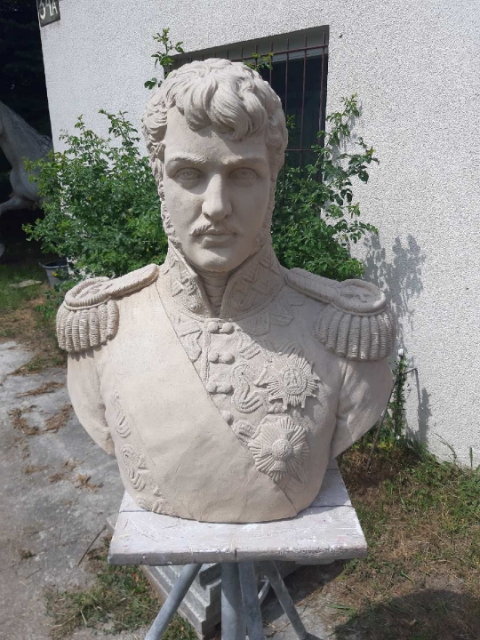 Opis Przedmiotu ZamówieniaObiekt Wykonanie postumentu oraz montaż popiersia Księcia                       Józefa Poniatowskiego                                         Adres obiektu
budowlanego    22-100 Chełm, ul. Lubelska  139 Zamawiający       32 Wojskowy Oddział Gospodarczy w Zamościu    ul. Wojska Polskiego 2F    22 – 400 ZamośćAutoropracowania PANAS KamilTel. kontaktowy 261 161 494Dataopracowania   Sierpień   2021r.